РОССИЙСКАЯ ФЕДЕРАЦИЯ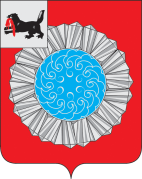 ИРКУТСКАЯ ОБЛАСТЬКОНТРОЛЬНО-СЧЕТНАЯ ПАЛАТА  МУНИЦИПАЛЬНОГО ОБРАЗОВАНИЯ СЛЮДЯНСКИЙ РАЙОНЗАКЛЮЧЕНИЕ № 05-07-38по результатам экспертизы  проекта решения Думы муниципального образования  Слюдянский район  «О внесении изменений  в решение Думы муниципального образования Слюдянский район «О  бюджете муниципального образования Слюдянский район на 2018 год и на плановый период 2019 и 2020 годов» 22  июня   2018 г.                                                                                      г. Слюдянка  Настоящее заключение подготовлено  Контрольно-счетной палатой  муниципального образования  Слюдянский район в соответствии с Положением о  Контрольно-счетной палате муниципального образования Слюдянский район  от 27.02.2014 г. № 8-V- рд,   на  основании поручения  председателя Думы  муниципального образования  Слюдянский район  от 20.06.2018 года № 79. 1. Проект  решения  «О внесении изменений в  решение Думы муниципального образования Слюдянский район  «О  бюджете муниципального образования Слюдянский район на 2018 год и на плановый период 2019 и 2020 годов» (далее - проект решения) разработан Комитетом финансов муниципального образования Слюдянский район и  внесен  в Думу МО Слюдянский район  20.06.2018 г. в соответствии со статьей  21, 22  решения Думы муниципального образования Слюдянский район от 27.09.2012 года № 43 - V  РД «Об утверждении Положения о бюджетном процессе в муниципальном образовании Слюдянский район». Внесение изменений  в решение Думы МО Слюдянский район  «О  бюджете муниципального образования Слюдянский район на 2018 год и на плановый период 2019 и 2020 годов» от 21.12.2017 г. № 69 - VI  рд  (в ред. от 25.01.2018 г. № 1-VIрд, 22.02.2018 №10-VIрд, 28.02.2018 №21-VIрд, 29.03.2018 №23-VIрд,  26.04.2018 № -V35-рд)  обусловлено  необходимостью:- уточнения основных характеристик бюджета муниципального образования Слюдянский район  на 2018  и на плановый период 2019 и 2020 годов доходов, расходов и  источников финансирования дефицита бюджета. В ходе  экспертизы установлены следующие изменения показателей.                                                                                                   (тыс. руб.)Согласно пояснительной записке объем дефицита районного бюджета  в 2018 году составит 15 111,0 тыс. руб., что выше утвержденных показателей на 1 672,7 тыс. руб.При установленных параметрах бюджета с учетом  муниципального долга верхний предел муниципального долга   предлагается снизить  на 1 672,7 тыс. руб. в 2018  и 2019 году соответственно.                                                                                                                    (тыс. руб.)                                                                                 Приложения  5, 6, 8, 9, 9.1, 10,   предлагаются в новой редакции,  и дополнить приложением 12.2. Доходная  часть районного    бюджета, утвержденная в объеме 1 003 565,3  тыс. руб.  по проекту решения  остается в прежней редакции  (таблица, тыс. руб.).Объем безвозмездных   поступлений на 2018  год, утвержденный   решением Думы от 26.04.2018 г. № 35 - VI рд в сумме 798 277,4   тыс. руб.  остается в прежней редакции.тыс. руб. 3. Расходы, утвержденные решением  Думы  МО Слюдянский район от 26.04.2018 г.  № 35 - VI  рд  в объеме 1 017 003,6  тыс. руб., проектом решения предлагается увеличить на 1 672,7 тыс. руб. и составит 1 018 676,3 тыс. руб. Расходная  часть бюджета   уточняется за счет  дефицита бюджета. Изменения в рамках  пяти  разделов  бюджетной классификации расходов, планируемые,  в проекте решения  представлены в таблице (тыс. руб.):По разделу 01 00 «Общегосударственные вопросы» по проекту бюджета планируется снижение   на  сумму 0,1 тыс. руб., что составит 81 072,3  тыс. руб.По разделу «Национальная оборона» планируется увеличить бюджетные ассигнования в объеме 16,5 тыс. руб., что составит по проекту бюджета 150,0 тыс. руб. По разделу «Национальная экономика» планируется увеличить бюджетные ассигнования в объеме 150,0 тыс. руб., что составит по проекту бюджета 1970,4 тыс. руб. По разделу «Образование» планируется увеличить бюджетные ассигнования в объеме  1 281,3  тыс. руб. и составят 695 139,4  тыс. руб. По разделу «Социальная политика» планируется увеличить бюджетные ассигнования в объеме  125,0  тыс. руб., что в целом составит 99 465,0 тыс. руб.По разделу «Физическая культура и спорт» планируется увеличить бюджетные ассигнования в объеме  100,0  тыс. руб., что в целом составит 1 016,0,0 тыс. руб.Проект решения Думы МО Слюдянский район предлагает изменить объем финансирования 4  муниципальных программ из 17 действующих, изменения  представлены  в нижеследующей таблице:                                                                                                                               тыс. руб.
        Муниципальная программа «Развитие образования в муниципальном образовании  Слюдянский район в 2014 - 2020 годах»      Проект решения Думы МО предлагает увеличить расходы на реализацию мероприятий Программы на  1 281,3 тыс. руб. и довести бюджетные ассигнования до 632 361,3  тыс. руб. Финансовое обеспечение в  разрезе подпрограмм представлено в таблице.тыс. руб.  Муниципальная программа «Развитие физической культуры и спорта в  муниципальном  образовании Слюдянский район на 2014-2020 годы»    Проект бюджета предлагает увеличить расходы на мероприятия программы на 100,0 тыс. руб., с 916,0 тыс. руб. до 1 016,0 тыс. руб. на  организацию и проведение Всероссийских соревнований по боксу «Слюдянский ринг». Финансирование будет осуществляться за счет перераспределения бюджетных средств из непрограммных расходов бюджета.       Муниципальная программа «Социальная поддержка населения  муниципального  образования Слюдянский район на 2014-2020 годы»  Проект решения предлагает увеличить бюджетные ассигнования для обеспечения культурно-массовой работы Узлового совета ветеранов и Совета ветеранов труда г.Байкальска на 125,0 тыс. руб. и довести плановые бюджетные назначения по подпрограмме «Социально ориентированные некоммерческие  общественные организации» до 861,2 тыс. руб.           Муниципальная программа «Поддержка приоритетных отраслей экономики  муниципального образования Слюдянский район» на 2014-2020 годы  Финансирование мероприятий программы планируется увеличить на 150,0 тыс. руб. и довести до 240,0 тыс. руб. Бюджетные средства будут направлены на организацию экспедиции по тропам Хамар-Дабана  в рамках мероприятий подпрограммы «Развитие туризма в МО Слюдянский район».      Муниципальная программа «Совершенствование механизмов управления МО Слюдянский район в 2014-2020 годах»     Расходы на реализацию мероприятий  программы в целом предлагается увеличить с 188 540,8 тыс. руб. до 188 640,7  тыс. руб. или на 99,9  тыс. руб. Бюджетные ассигнования в разрезе подпрограмм данной программы  представлены в нижеследующей таблице:тыс. руб.      В рамках реализации подпрограммы  «Развитие информационного пространства и создание условий для обеспечения информатизации и автоматизации процессов в организациях муниципального образования Слюдянский район» проект предлагает увеличить финансирование мероприятий на 100,0 тыс. руб. для приобретения запасных и комплектующих частей для компьютерной техники и системы видеонаблюдения.Непрограммные расходы бюджета на 2018 год    В целом непрограммные расходы бюджета будут уменьшены на 83,5 тыс. руб., из них увеличены расходы на мобилизационную подготовку   на 16,5 тыс. руб. и уменьшены расходы на функционирование представительного органа МО Слюдянский район на 100,0 тыс. руб.                  4. С учетом планируемых доходов и расходов  бюджета муниципального образования Слюдянский район предлагается утвердить дефицит  бюджета  в сумме 15 111,0 тыс. руб. или 7,4 процентов утвержденного общего годового объема доходов бюджета муниципального образования Слюдянский район  без учета  утвержденного объема безвозмездных поступлений, с увеличением  относительно утвержденного решения Думы МО Слюдянский район от 26.04.2018 года № 35-VI рд на  1 672,7 тыс. руб.Размер получения кредитов  кредитных организаций относительно утвержденного решения думы муниципального образования Слюдянский район от 26.04.2018 года № 35-VI рд планируется увеличить  на   1 672,7  тыс. руб. в 2018 году.        Размер остатка на счетах бюджета с учетом заключительных оборотов предусмотрен в сумме  2 138,1 тыс. руб.   В программу муниципальных внутренних заимствований муниципального образования Слюдянский район в 2018 году включены предоставление и возврат бюджетных кредитов на пополнение остатков средств на счетах бюджетов субъектов Российской Федерации (местных бюджетов):-предоставление за счет средств федерального бюджета бюджетных кредитов на пополнение остатков средств на счетах бюджетов субъектов Российской Федерации (местных бюджетов)  в сумме 15 000 тыс. руб.;-возврат бюджетных кредитов на пополнение остатков средств на счетах бюджетов субъектов Российской Федерации (местных бюджетов) в сумме 15 000 тыс. руб.        Верхний предел муниципального  долга  по состоянию на 1 января 2019 года  составит 18 937,2 тыс. руб., на 1 января  2020 года 34 214,9 тыс. руб., на 1 января 2021 года 49 559,9  тыс. руб.Основные выводы и рекомендации1. Контрольно-счетная палата муниципального образования Слюдянский район  по итогам экспертизы отмечает, что вносимые изменения в параметры районного бюджета на 2018 и плановый период 2019 и 2020 годов  год соответствуют действующему бюджетному законодательству Российской Федерации.Проект решения соответствует действующему бюджетному  законодательству и  может быть рекомендован  к рассмотрению Думой муниципального образования Слюдянский район.Председатель КСП                                                                    Р.А. ЩепелинаАудитор КСП                                                                            Л.Ю.МалаховаНаименованиеУтверждено рд от 21.12.2017 г. № 69 - VI  рдУтверждено рд от 26.04.2018 г. № 35 - VI  рдПроект  2018 год	Отклонение. (+,-) 12345=(гр.4-3гр.)Доходы – всего877 586,71 003 565,31 003 565,30,0Расходы - всего896 518,81 017 003,61 018 673,31 672,7Дефицит, в тыс. руб.18 932,113 438,315 111,01 672,7Дефицит  в  %9,56,57,40,9Профицит0,00,00,00,0Верхний предел муниципального долгаУтверждено рд от 21.12.2017 г. № 69 - VI  рдУтверждено рд от 26.04.2018 г. № 35 - VI  рдПроектОтклонение (+,-)1234=(гр.3-2гр.)на 1 января 201929 526,717 264,518 937,21 672,7на 1 января 202049 183,732 542,234 214,91 672,7на 1 января 202169 107,947 887,149 559,81 672,7Наименование доходных источниковУтверждено рд от 21.12.2017 г. № 69 - VI  рдУтверждено рд от 26.04.2018 г. № 35 - VI  рдПрогнозОтклонение (+,-)12345=(гр.4-3гр.)Налоговые и неналоговые доходы, в  том числе:199 318,6205 287,8205 287,80,0Налоговые доходы всего: в том числе:184 010,5184 010,5184 010,50,0Налог на доходы физических лиц155 930,4155 930,4155 930,40,0Налоги на совокупный доход,  в том числе:25 223,725 223,725 223,70,0- налог, взимаемый в связи с применением упрощенной системы налогообложения8 299,38 299,38 299,30,0- единый налог на вмененный доход для отдельных видов деятельности16 870,016 870,016 870,00,0- единый сельскохозяйственный налог4,94,94,90,0- налог, взимаемый в связи с применением патентной системы налогообложения49,449,449,40,0Государственная пошлина2 856,82 856,82 856,80,0Задолженность и перерасчеты по отмененным налогам и сборам и иным обязательным платежам0,00,00,00,0Неналоговые доходы всего, в том числе:15 308,121 277,321 277,30,0Доходы от использования имущества, находящегося в государственной и муниципальной собственности в том числе:12 788,212 788,212 788,20,0-  доходы, получаемые в виде арендной либо иной платы за передачу в возмездное пользование государственного и муниципального имущества (за исключением имущества бюджетных и автономных учреждений, а также имущества государственных и муниципальных унитарных предприятий, в том числе казенных)10 191,210 191,210 191,20,0-прочие доходы от использования имущества и прав, находящихся в государственной и муниципальной собственности (за исключением имущества бюджетных и автономных учреждений, а также имущества государственных и муниципальных унитарных предприятий, в том числе казенных)2 597,02 597,02 597,00,0Платежи при пользовании природными ресурсами 1 020,01 020,01 020,00,0Доходы от оказания платных услуг и компенсации затрат государства0,01 496,31 496,30,0Доходы от продажи материальных и нематериальных активов92,092,092,00,0Штрафы, санкции, возмещение ущерба1 407,31 413,21 413,20,0Прочие неналоговые доходы0,04  467,04  467,00,0Безвозмездные поступления, в т. ч.678 267,0696 818,0696 818,0101 459,4Дотации 98 019,598 019,598 019,50,0Субсидии 80 661,899 943,599 943,50,0Субвенции 494 194,5494 194,5494 194,50,0Иные межбюджетные трансферты5 392,26 262,66 262,60,0Возврат остатков субсидий, субвенций и иных межбюджетных трансфертов, имеющих целевое назначение, прошлых лет 0,0- 1 602,2- 1 602,20,0ДОХОДЫ  ВСЕГО в том числе:877 586,7902 105,8902 105,80,0из областного бюджета672 759690 555,4690 555,40,0Доля средств областного бюджета в доходах бюджета района, %76,7%76,5%76,5%0,0Наименование доходных источниковУтверждено рд от 21.12.2017 г. № 69 - VI  рдУтверждено рд от 26.04.2018 г. № 35 - VI  рдПроектПроектПроектОтклонение(+;-)Отклонение(+;-)Отклонение(+;-)Отклонение(+;-)1234445=4-35=4-35=4-35=4-3БЕЗВОЗМЕЗДНЫЕ ПОСТУПЛЕНИЯ678 268,0798 277,4798 277,4798 277,4798 277,40,00,00,00,0БЕЗВОЗМЕЗДНЫЕ ПОСТУПЛЕНИЯ ОТ ДРУГИХ БЮДЖЕТОВ БЮДЖЕТНОЙ СИСТЕМЫ РОССИЙСКОЙ ФЕДЕРАЦИИ678 268,0799 879,7799 879,7799 879,7799 879,70,00,00,00,0Дотации бюджетам бюджетной системы Российской Федерации98 019,5137 916,4137 916,4137 916,4137 916,40,00,00,00,0Дотации на выравнивание бюджетной обеспеченности56 488,556 488,556 488,556 488,556 488,50,00,00,00,0Дотации бюджетам муниципальных районов на выравнивание  бюджетной обеспеченности56 488,556 488,556 488,556 488,556 488,50,00,00,00,0Дотация бюджетам на поддержку мер по обеспечению сбалансированности бюджетов41 531,081 427,981 427,981 427,981 427,90,00,00,00,0Дотация бюджетам муниципальных районов на поддержку мер по обеспечению сбалансированности бюджетов41 531,081 427,981 427,981 427,981 427,90,00,00,00,0Субсидии бюджетам бюджетной системы Российской Федерации (межбюджетные субсидии)80 661,8114 950,7114 950,7114 950,7114 950,70,00,00,00,0Субсидии бюджетам на обеспечение развития и укрепления материально-технической базы домов  культуры в населенных пунктах с числом жителей до 50 тысяч человек0,0740,4740,4740,4740,40,00,00,00,0Субсидии бюджетам районов  на обеспечение развития и укрепления материально-технической базы домов  культуры в населенных пунктах с числом жителей до 50 тысяч человек0,0740,4740,4740,4740,40,00,00,00,0Субсидии бюджетам на поддержку отрасли культуры0,020,420,420,420,40,00,00,00,0Субсидии бюджетам муниципальных районов на поддержку отрасли культуры0,020,420,420,420,40,00,00,00,0Прочие субсидии80 661,8114 190,0114 190,0114 190,0114 190,00,00,00,00,0Прочие субсидии бюджетам муниципальных районов80 661,8114 190,0114 190,0114 190,0114 190,00,00,00,00,0- Субсидия  на  выравнивание уровня бюджетной обеспеченности поселений Иркутской области, входящих в состав муниципального района Иркутской области56 676,671 683,871 683,871 683,871 683,80,00,00,00,0 - Субсидии местным бюджетам на софинансирование мероприятий на проведение  капитального ремонта МБОУ СОШ № 12 г. Байкальск (замена заполнения оконных проемов)10 768,910 768,910 768,910 768,910 768,90,00,00,00,0 - Субсидии местным бюджетам на софинансирование мероприятий  на проведение капитального  ремонта МБОУ СОШ № 10  г Байкальск (замена заполнения оконных проемов)4 976,14 976,14 976,14 976,14 976,10,00,00,00,0- Субсидии местным бюджетам на софинансирование мероприятий  на проведение капитального  ремонта МБОУ СОШ № 4 г. Слюдянка (замена заполнения оконных проемов)6 114,16 114,16 114,16 114,16 114,10,00,00,00,0- Субсидии местным бюджетам на софинансирование мероприятий  на проведение капитального  ремонта МБДОУ Детский  сад  № 2 г. Байкальск (замена заполнения оконных проемов)2 126,12 126,12 126,12 126,12 126,10,00,00,00,0- Субсидии  местным бюджетам из областного бюджета в целях софинансирования расходных обязательств органов местного самоуправления муниципальных образований Иркутской области по вопросам местного значения по организации отдыха детей в каникулярное время на укрепление материально-технической базы муниципальных учреждений, оказывающих услуги по организации отдыха и оздоровления детей в Иркутской области (МБУ "Детский оздоровительный лагерь "Солнечный")0,01 921,71 921,71 921,71 921,70,00,00,00,0  - Субсидии  местным бюджетам из областного бюджета в целях софинансирования расходных обязательств органов местного самоуправления муниципальных образований Иркутской области по вопросам местного значения по организации отдыха детей в каникулярное время на укрепление материально-технической базы муниципальных учреждений, оказывающих услуги по организации отдыха и оздоровления детей в Иркутской области (филиал МБУ "Детский оздоровительный лагерь "Солнечный" в селе Тибельти Слюдянского района "Юный Горняк")0,01 921,71 921,71 921,71 921,70,00,00,00,0Субсидия на реализацию мероприятий перечня проектов народных инициатив 0,010 875,010 875,010 875,010 875,00,00,00,00,0Субсидии в целях софинансирования расходных обязательств муниципальных образований Иркутской области на приобретение школьных автобусов для обеспечения безопасности школьных перевозок и ежедневного подвоза обучающихся к месту обучения и обратно0,01 777,11 777,11 777,11 777,10,00,00,00,0Субсидии в целях софинансирования расходных обязательств органов местного самоуправления муниципальных образований Иркутской области по вопросам местного значения по организации отдыха детей в каникулярное время на оплату стоимости набора продуктов питания в лагерях с дневным пребыванием детей, организованных органами местного самоуправления муниципальных образований Иркутской области0,02 025,52 025,52 025,52 025,50,00,00,00,0Субвенции бюджетам бюджетной системы Российской Федерации494 194,5540 723,7540 723,7540 723,7540 723,70,00,00,00,0Субвенции бюджетам муниципальных образований на предоставление гражданам субсидий на оплату жилого помещения и коммунальных услуг76 878,676 972,476 972,476 972,476 972,40,00,00,00,0Субвенции бюджетам муниципальных районов на предоставление гражданам субсидий на оплату жилого помещения и коммунальных услуг76 878,676 972,476 972,476 972,476 972,40,00,00,00,0Субвенции местным бюджетам на выполнение передаваемых полномочий субъектов Российской Федерации 17 673,617 832,917 832,917 832,917 832,90,00,00,00,0Субвенции бюджетам муниципальных районов на выполнение передаваемых полномочий субъектов Российской Федерации:17 673,617 832,917 832,917 832,917 832,90,00,00,00,0   - по хранению, комплектованию, учету и использованию архивных документов, относящихся к государственной собственности Иркутской области329,7366,5366,5366,5366,50,00,00,00,0   -  в сфере труда605,2629,6629,6629,6629,60,00,00,00,0  -  по определению персонального состава и обеспечение деятельности районных (городских), районных в городах комиссий по делам несовершеннолетних и защите их прав1 219,21 268,51 268,50,00,00,0  - по определению персонального состава и обеспечению деятельности административных комиссий1 210,41 259,21 259,20,00,00,0  - по определению лиц составляющих протоколы административных правонарушений0,70,70,70,00,00,0   -  в сфере  обращения с безнадзорными собаками и кошками287,5287,5287,50,00,00,0   - по предоставлению мер социальной поддержки многодетным и малоимущим семьям14 020,914 020,914 020,90,00,00,0Субвенции бюджетам на осуществление полномочий по составлению (изменению) списков кандидатов в присяжные заседатели федеральных судов общей юрисдикции в Российской Федерации116,8116,8116,80,00,00,0Субвенции бюджетам на осуществление полномочий по составлению (изменению) списков кандидатов в присяжные заседатели федеральных судов общей юрисдикции в Российской Федерации116,8116,8116,80,00,00,0Прочие субвенции399 525,5445 801,6445 801,6445 801,60,0Прочие субвенции бюджетам муниципальных районов399 525,5445 801,6445 801,6445 801,60,0 - субвенция на обеспечение государственных гарантий реализации прав на получение общедоступного и бесплатного начального общего, основного общего, среднего общего образования в муниципальных образовательных организациях,  обеспечение дополнительного образования детей в муниципальных общеобразовательных организациях 266 210,1289 469,1289 469,1289 469,10,0 - субвенция на обеспечение государственных гарантий реализации прав на получение общедоступного бесплатного дошкольного образования в муниципальных образовательных  и общеобразовательных организациях133 305,4156 332,5156 332,5156 332,50,0Иные межбюджетные трансферты5 392,26 288,76 288,76 288,70,0Межбюджетные трансферты, передаваемые бюджетам муниципальных образований на осуществление части полномочий по решению вопросов местного значения  в соответствии с заключенными соглашениями5 392,26 288,76 288,76 288,70,0Межбюджетные трансферты, передаваемые бюджетам муниципальных районов из бюджетов поселений на осуществление части полномочий по решению вопросов местного значения в соответствии с заключенными соглашениями5 392,26 288,76 288,76 288,70,0 - Единая дежурно-диспетчерская служба1 275,21 326,11 326,11 326,10,0 - Организация и осуществление мероприятий по гражданской обороне, защите населения и территории поселения от чрезвычайных ситуаций природного и техногенного характера288,9300,5300,5300,50,0Организация и осуществление мероприятий по гражданской обороне, защите населения и территорий поселений от ЧС природного и техногенного характера, в части обслуживания многоканальной системы автоматического оповещения спец. абонентов STC-L250 с задействованием каналов связи и систем передачи данных695,2708,6708,6708,60,0 - Организация секретного делопроизводства335,1348,5348,5348,50,0 - Осуществление внешнего муниципального финансового контроля0,0695,0695,0695,00,0 - Составление проекта бюджета поселения, исполнение бюджета поселения, составление отчета об исполнении бюджета поселения в соответствии с Бюджетным кодексом Российской Федерации2 797,82 909,92 909,92 909,90,0ВОЗВРАТ ОСТАТКОВ СУБСИДИЙ, СУБВЕНЦИЙ И ИНЫХ МЕЖБЮДЖЕТНЫХ ТРАНСФЕРТОВ, ИМЕЮЩИХ ЦЕЛЕВОЕ НАЗНАЧЕНИЕ, ПРОШЛЫХ ЛЕТ0,0- 1 602,1- 1 602,1- 1 602,10,0Возврат прочих остатков субсидий, субвенций и иных межбюджетных трансфертов, имеющих целевое назначение, прошлых лет из бюджетов муниципальных районов0,0 - 105,9 - 105,9 - 105,90,0Возврат прочих остатков субсидий, субвенций и иных межбюджетных трансфертов, имеющих целевое назначение, прошлых лет из бюджетов муниципальных районов0,0- 1 496,2- 1 496,2- 1 496,2 0,0Наименование разделаКФСРУтверждено рд от 21.12.201 г. № 69 - VI  рдУтверждено рд от 26.04.2018 г. № 35 - VI  рдПроектОтклонение(+;-)123456=5-4Общегосударственные вопросы01 0076 762,080 750,881 072,3-0,1Национальная оборона02 00133,5133,5150,016,5Национальная безопасность и правоохранительная деятельность03 002 249,92 380,92 380,90,0Национальная экономика04 001 720,11 820,41 970,4150,0Жилищно-коммунальное хозяйство05 000,02 999,52 999,50,0Образование07 00 600 596,8693 858,1695 139,41 281,3Культура, кинематография08 0035 061,338 284,438 284,40,0Здравоохранение09 00143,8143,8143,80,0Социальная политика10 0098 716,999 340,099 465,0125,0Физическая культура и спорт11 00500,0916,01 016,00,0Средства массовой информации12 001 740,4     2 021,3     2 021,3100,0Обслуживание государственного и муниципального долга13 003 612,73 548,53 548,50,0Межбюджетные трансферты общего характера бюджетам субъектов российской федерации и муниципальных образований14 0075 281,490 484,890 484,80,0ИТОГО расходов 896 518,801 017 003,61 018 676,31 672,7№Наименование муниципальной программыРешение  Думы от 21.12.2017 г. № 69 - VI рдУтверждено решением Думы  от 29.04.2018 г. № 35  VI - рдУтверждено решением Думы  от 29.04.2018 г. № 35  VI - рдПроектОтклонения1234456=(5-4)1«Развитие образования в муниципальном образовании Слюдянский район на 2014-2020 годы»551 736,4631 080,0631 080,0632 361,3+1 281,32«Развитие культуры в муниципальном образовании Слюдянский район на 2014-2020 годы»25 053,027 283,727 283,727 283,70,03 «Развитие системы отдыха и оздоровления детей в МО Слюдянский район на 2014-2020 годы»3 087,29 210,79 210,79 210,70,04«Содействие развитию учреждений образования и культуры в муниципальном образовании Слюдянский район на 2014-2020 годы»33 194,140 449,840 449,840 449,80,05«Развитие физической культуры и спорта в муниципальном образовании Слюдянский район на 2014-2020 годы»500,0916,01 016,0+100,06«Молодёжная политика в муниципальном образовании Слюдянский район на 2014-2020 годы»305,0   466,0466,00,07«Безопасность дорожного движения в муниципальном образовании Слюдянский район на 2014-2020 годы»100,0100,0100,0100,00,08«Обеспечение комплексных мер безопасности, противодействия чрезвычайным ситуациям природного и техногенного характера, построение и развитие аппаратно-программного комплекса «Безопасный город»  в муниципальном образовании Слюдянский район на 2014-2020 годы»434,3514,3514,3514,30,09«Социальная поддержка населения муниципального образования Слюдянский район на 2014-2020 годы»91 820,891 698,291 698,291 823,2+125,010«Охрана окружающей среды на территории  муниципального образования Слюдянский район на 2014-2020 годы»30,03 029,53 029,53 029,50,011«Повышение транспортной доступности, обеспечение условий для реализации потребностей граждан муниципального образования Слюдянский район в перевозках на 2014-2020 годы»1 086,31 086,31 086,31 086,30,012«Поддержка и развитие учреждений образования и культуры  муниципального образования Слюдянский район на 2014-2020 годы»10 000,010 850,010 850,010 850,00,013«Поддержка приоритетных отраслей экономики муниципального образования Слюдянский район на 2014-2020 годы»80,090,090,0240,0+150,014 «Совершенствование механизмов управления муниципальным образованием Слюдянский район в 2014-2020 годы»168 438,0188 540,8188 540,8188 640,7+100,015«Профилактика безнадзорности и правонарушений несовершеннолетних в муниципальном образовании Слюдянский район на 2014-2020 годы»130,0130,0130,0130,00,016 «Создание условий для оказания медицинской помощи населению на территории Слюдянского района   на 2014-2020 годы»221,3221,3221,3221,30,017«Создание условий для развития сельскохозяйственного производства в поселениях Слюдянского района   на 2014-2020 годы»266,3356,6356,6356,60,0ИТОГО по программам886 920,91 006 023,21 006 023,21 007 679,41 656,2Непрограммные расходы9 597,910 980,410 980,410 896,9-83,5ВСЕГО РАСХОДОВ896 518,81 017 003,61 017 003,61 018 676,31 672,7Наименование подпрограммыУтверждено решением Думы  от 29.04.2018 г. № 35  VI - рдПроект решения ДумыОтклонения  «Оказание образовательных  в общеобразовательных учреждениях в  Слюдянском муниципальном образовании» 367 356,1368 800,5+1 444,4«Дошкольное образование в Слюдянском муниципальном районе»179 390,5179 615,5+225,0«Дополнительное образование в сфере художественной и творческой направленности в Слюдянском муниципальном районе»24 452,224 341,8-110,4«Дополнительное образование в сфере физической культуры и  спорта  в Слюдянском муниципальном районе» 25 352,425 202,4-150,0«Дополнительное образование в сфере искусства в Слюдянском муниципальном образовании»34 528,934 401,2-127,7ИТОГО 631 080,0632 361,3+1 281,3Наименование подпрограммУтверждено решением Думы  от  29.04.2018 г. № 35  VI - рдПроект решения ДумыОтклонения  «Реализация полномочий по решению вопросов местного значения администрацией муниципального района»42 362,542 362,50,0«Обеспечение качественного и сбалансированного управления бюджетными средствами муниципального образования Слюдянский район»113 770,7113 770,70,0«Повышение качества управления муниципальным имуществом и земельными ресурсами в Слюдянском муниципальном районе на 2014-2019 годы» 8 860,28 860,20,0«Развитие информационного пространства и создание условий для обеспечения информатизации и автоматизации процессов в организациях муниципального образования Слюдянский район»4 864,84 964,7+100,0«Информационное освещение деятельности органов местного самоуправления Слюдянского муниципального района»2 021,32 021,30,0«Осуществление функций управления в сфере образования и культуры в Слюдянском муниципальном районе»10 815,310 715,30,0«Предоставление гражданам субсидий на оплату жилых помещений и коммунальных услуг»2 421,52 421,50,0«Определение персонального состава и обеспечение деятельности районных (городских), районных в городах комиссий по делам несовершеннолетних и защите их прав»1 268,51 268,50,0«Хранение, комплектование, учет и использование архивных документов, относящихся к государственной собственности Иркутской области»366,5366,50,0«Полномочия в сфере труда»629,6629,60,0«Определение персонального состава и обеспечение деятельности административных комиссий, определению перечня должностных лиц органов местного самоуправления, уполномоченных составлять протоколы об административных правонарушениях, предусмотренных отдельными законами Иркутской области об административной ответственности «1 259,91 259,90,0ИТОГО 188 540,8188 640,7100,0